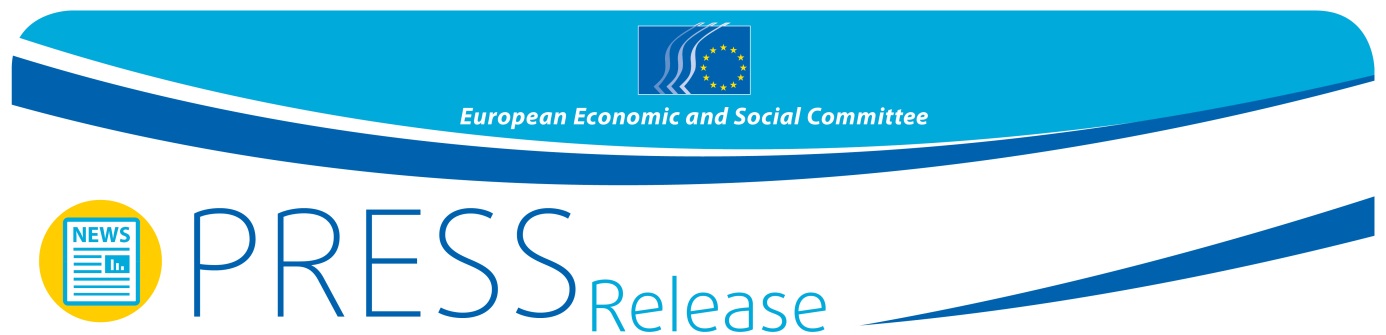 Доклад на ЕИСК разкрива истинските мащаби на мигрантската кризаОсновни послания относно стратегия на ЕС за миграцията - резултат от 11 проучвателни посещения в различни държави и над 180 срещи с организации на гражданското общество, работещи в тази областПреследвания, конфликти и бедност принудиха над един милион души да потърсят безопасност в Европа през изминалата година. Значителен брой изчезнаха или загинаха (повечето в резултат на удавяне) по опасния път. Мнозинството от тези, които достигнаха Европа, прекосиха Средиземно море и пристигнаха предимно в Гърция и Италия. Пристигането в Европа в редки случаи означава край на страданието и тежките условия за оцелелите.В рамките на своя размисъл относно стратегията на ЕС в областта на миграцията ЕИСК публикува доклад въз основа на проучвателни посещения в държавите и срещи с над 180 заинтересовани страни, предимно организации на гражданското общество, работещи активно с бежанци и мигранти. Докладът беше представен на мартенската пленарна сесия на ЕИСК във връзка с дебатите по външната политика на ЕС и миграцията с върховния представител на ЕС Федерика Могерини и комисаря по въпросите на миграцията, вътрешните работи и гражданството Димитрис Аврамопулос.С цел установяване на проблемите и нуждите и споделяне на най-добрите практики на различните действащи лица в настоящата бежанска криза, през декември 2015 г. и януари 2016 г. делегации на ЕИСК посетиха 11 държави - членки на ЕС (Австрия, България, Германия, Гърция, Италия, Малта, Полша, Словения, Унгария, Хърватия и Швеция).Председателят на ЕИСК Жорж Дасис отбеляза по повод на тези съобщения: „ЕИСК ще предаде на институциите на ЕС наблюденията и основните послания от проучвателните мисии, за да изпълним нашите задължения пред европейските граждани и техните организации, както и нашите отговорности пред човечеството.“Заместник-председателя на ЕИСК, отговарящ за комуникацията, Гонсалу Лобу Шавие заяви: „Организациите на гражданското общество играят важна роля на различните етапи от процедурата за предоставяне на убежище. Въпреки това трябва да направим повече - трафикантите, извършителите на грабежи, случаите на корупция и насилие, тежките метеорологични условия, затворените граници, лошите условия на прием и все по-враждебно настроените граждани са само част от трудностите, с които се сблъскват мъжете, жените и децата, търсещи убежище в Европа. След проучвателните мисии ЕИСК вече е по-добре подготвен да допринесе за решаването на бежанската криза и за политиките за интеграция на бежанците.“Павел Трантина, председател на секция „Заетост, социални въпроси и гражданство“ на ЕИСК, подчерта: „Благодарение на изключителната мобилизация на организациите на гражданското общество и на доброволците в редица държави членки, както и на тяхната незаменима роля, хуманитарната катастрофа беше предотвратена до голяма степен. Нашето желание беше да станем изразители на тяхната гледна точка на равнището на ЕС, тъй като ролята им често се подценява, а те се сблъскват с трудности, а понякога дори и с омраза.“Изпълнявайки своя ангажимент да стане изразител на работещите в тази област, ЕИСК представи на държавите членки и на институциите на ЕС редица ключови послания за справяне с бежанската криза:Намаляване на броя на (незаконно) пристигащите лица – самият брой на пристигащите в кратък период от време и фактът, че повечето от тях влизат в Европа по незаконни канали, са фактори, които изискват да се предприемат мерки. Ефективният контрол на външните граници е основна предпоставка, но обезпечаването на сигурността на границите не трябва да означава недопускане на лицата, които се нуждаят от закрила по хуманитарни причини. Регистрацията на външната граница на ЕС трябва да бъде задължителна, а Frontex би следвало да играе по-активна роля в този процес. Бежанците се нуждаят от безопасни, редовни маршрути за придвижване към ЕС; смъртните случаи, нарушенията на правата на човека и рискът от контрабанда и трафик на хора трябва да се предотвратят. Вземайки предвид пълномощията на Генерална дирекция „Хуманитарна помощ и гражданска защита“ (ECHO) на Европейката комисия и Frontex, ЕС следва да положи повече усилия за координиране на хуманитарната дейност и гарантиране на по-широко присъствие по места.В страните на произход би трябвало да се постави акцент върху върховенството на закона, човешкото и социалното развитие и сигурността, като на местното население и най-вече на младите хора се предоставят реални перспективи. ЕС би следвало да оказва помощ на бежанците в страните, намиращи се в съседство със зони на конфликт – Турция, Ливан и Йордания са приели най-много бежанци. В тези региони следва да бъдат направени повече инвестиции в инициативи за подпомагане и развитие, включително в такива на организации на гражданското общество, които подобряват положението на разселеното население. Икономическите мигранти следва да бъдат разубеждавани, с помощта на информационни кампании, от идеята да рискуват живота си в опит да стигнат до ЕС. Разказите на завърналите се следва да играят ролята на възпиращ фактор и да противодействат на тенденциозната информация, разпространявана от трафикантите.Хуманен прием и подпомагане на бежанците - Гражданското общество осъжда отсъствието на общ подход на ЕС за справяне с големия приток от бежанци и липсата на правилно функционираща обща система за убежище. Дъблинската система не е в състояние да отговори на този масивен приток и трябва да бъде преразгледана. ЕИСК препоръчва да се завърши изграждането на истинска обща европейска система за убежище, основаваща се на спазване на правата на човека, солидарност и споделена отговорност. Тя би трябвало да включва уеднаквени критерии за предоставяне на убежище и да допринесе за прекратяването на т.нар. практика на „asylum shopping“ (търсене на по-изгодни варианти за получаване на убежище). Недостатъчната реакция от страна на правителствата позволява на безскрупулни хора да се възползват от бежанците, предоставени сами на себе си. Европейската комисия би трябвало да гарантира, че всички държави членки спазват законодателството на ЕС в областта на убежището, по-специално Директивата относно условията на приемане.По-добра подкрепа за организациите на гражданското общество - Организациите на гражданското общество (ОГО) изиграха важна роля на различните етапи от процедурата за предоставяне на убежище, като често запълваха пропуските на националните и регионалните власти. Тази роля включваше посрещане на основните нужди на бежанците, предоставяне на подслон, информация, социална и психологическа помощ. Въпреки това ОГО понякога се конкурират помежду си за ресурси или за квоти, което може да компрометира общата стойност на техните услуги. Те би трябвало да могат да получават по-лесно и по-бързо финансиране от ЕС. ЕС би следвало също да направи така, че най-добрите практики да се споделят и възприемат от ОГО и да се използват по-ефективно при изготвянето на политики.Промяна на реториката - Обществената подкрепа за посрещането на бежанците е предпоставка за преодоляване на засилващите се негативни настроения. Обществеността трябва да получава основана на факти информация за бежанците от медиите и ОГО. Въпросът за бежанците трябва да се деполитизира, а държавите членки да гарантират, че няма дискриминация между организациите въз основа на политическа лоялност или предпочитания. Следва да се популяризират положителни примери за постиженията и приноса на мигрантите към икономическия, социалния и културния живот в Европа. На бежанците не бива да се гледа като на заплаха, а като на възможност за икономическия и социалния модел на Европа; икономическият ръст и създаването на работни места допринасят за преодоляването на враждебното отношение към бежанците. Успешно реализиралите се бежанци трябва да бъдат изтъквани като модели за подражание, а ЕС – да подкрепя обмена на добри практики в тази област. Държавите членки трябва да засилят обучението по мултикултурализъм и борба с дискриминацията в учебните планове на училищата.Осигуряване на интеграцията на бежанците - Необходимо е при първа възможност, по време на процедурата за предоставяне на убежище, да се прилагат устойчиви дългосрочни интеграционни политики, включващи проверка и признаване на уменията, образование и обучение, в това число гражданско образование и езикови курсове. Бежанците трябва да се подчиняват на законите на приемащата страна и да приемат нейната култура. Това включва зачитане на равенството между половете и уважение към жените на отговорни длъжности, като учители, лекари, социални работници и др. За тази цел държавите членки следва да отпуснат финансиране за предоставяне на насоки и наставничество. Обменът на добри практики между страните е от жизненоважно значение. Необходимо е да се обърне дължимото внимание на опасенията на местното население.Интеграцията започва с езиково обучение, но може да се постигне само чрез включване на пазара на труда. Пречките пред намирането на устойчива заетост включват загуба на лични удостоверения, непризнаване на дипломи и квалификации, като към това се добавя и липсата на възможности за работа в страните с висока безработица. Държавите членки следва да привличат ОГО и по-специално работодателите и профсъюзите, както и регионалните власти, за участие в изготвянето на интеграционните политики, не на последно място с цел да се гарантира, че бежанците развиват необходимите умения за запълване на конкретни ниши на пазара на труда. Държавите членки следва да положат усилия търсещите убежище лица да започват работа във възможно най-кратък срок, за да се избегне остаряване на уменията им и да им се даде възможност да бъдат икономически продуктивни.За повече информация, моля, свържете се с:Милен Минчев, Пресслужба на ЕИСКЕлектронен адрес: press@eesc.europa.euТел.: +32 2 546 87 53 / +32 498 38 30 38Информация за редакторитеДокладът на ЕИСК, изготвен въз основа на 11 проучвателни посещения в различни държави: www.eesc.europa.eu/?i=portal.en.immigration-and-asylum-mission-reports.38735Докладите за отделните държави от всяко едно посещение:www.eesc.europa.eu/?i=portal.en.immigration-and-asylum-mission-reportsЕвропейският икономически и социален комитет представлява различните икономически и социални участници в организираното гражданско общество. Той е консултативен институционален орган, създаден през 1957 г. с Римския договор. Консултативната функция на Европейския икономически и социален комитет позволява на неговите членове, а следователно и на организациите, които те представляват, да участват в процеса на вземане на решения в Европейския съюз. Комитетът се състои от 350 членове от цяла Европа, които се назначават от Съвета на Европейския съюз.СЪОБЩЕНИЕ ЗА МЕДИИТЕ № 16/201616 март 2016 г.